UN MONITOR PER TUTTE LE OCCASIONILo schermo del computer è una delle periferiche che vivono più a lungo. Spesso, infatti, si cambia il PC, ma monitor e tastiera rimangono sempre quelli. Per questo motivo alcuni produttori offrono garanzie fino a tre anni.I tipi. Grazie alla nuova tecnologia dei monitor a tubo catodico (in sigla Crt, Cathode ray tube), i modelli più recenti sono molto più compatti e offrono un’alta qualità a prezzi invitanti. I migliori tra gli schermi dell’ultima generazione sono anche perfettamente piatti: garantiscono una qualità dell’immagine più brillante e precisa, senza distorsioni neppure negli angoli. Se in casa, però, si ha poco spazio, ci si può orientare verso i nuovi, sofisticati schermi Lcd, a cristalli liquidi, spessi solo qualche centimetro. Notevoli i vantaggi: assenza di radiazioni, basso consumo d’energia, dimensioni e peso davvero ridotti.Gli accessori. I modelli disponibili sono davvero tanti e pronti a soddisfare tutte le esigenze. Alcuni sono anche completi di accessori multimediali, come diffusori audio stereofonici e microfono; sono forniti di porte Usb aggiuntive, indispensabili per collegare velocemente, per esempio, una telecamera o un masterizzatore volante, senza dover spostare il computer.Le misure. Una volta scelto il tipo di monitor, bisogna pensare alla larghezza dello schermo.  Formati standard: 15, 17 pollici. Utilizzo: Scartato il più piccolo, ormai inadatto alle nuove applicazioni come i videogiochi o la navigazione in Internet, conviene orientarsi sui modelli che hanno una diagonale da 17 pollici.19 e 21 pollici. Utilizzo: Servono a chi, per lavoro, ha particolari necessità grafiche (per il disegno, l’editoria e il fotoritocco); hanno anche un costo più elevato, specie se sono a schermo piatto. 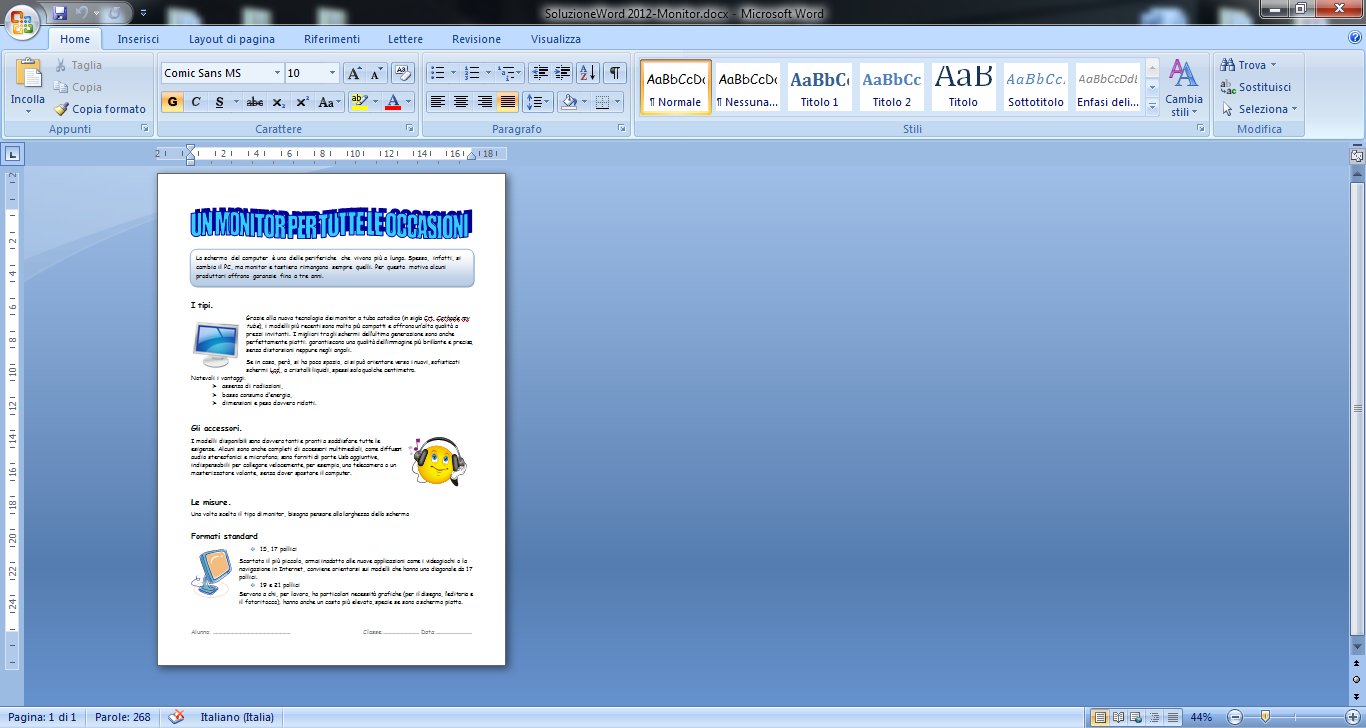 